Group TimeMondayTuesdayWednesdayThursdayFridaySocial, Emotional, Literacy & LanguageCalendar & JobsStory:  The Sky is FallingWhat do we know about the weather?Goal: Group discussionCalendar & JobsStory: Frog & Toad : The KiteWhat are clouds?What is wind? How does it happen?Calendar & JobsStory: Fortunately!  How do people use air to travel?Goal : Scientific InquiryCalendar & JobsStory: The Cloud BookHow does the moon affect the earth?Goal : Scientific InquiryCalendar & JobsStory: Little Cloud(storyboard) What does aerodynamic mean?Goal : Scientific InquiryScience, Sensory & Math ConceptsWe will conduct many experiments with air. Including car powered by balloons. What falls through the air faster? We will do some experiments.Goal : Scientific InquiryWe will learn to say ‘wind’ & ‘rainbow’ in sign language.Goal: To understand people have many different ways of communicatingHow many different types of clouds are there? We will take a look.Goal : Scientific InquiryWe will make our own bubble wands. Does it work? Goal : Scientific Inquiry & sensory experienceArts, Crafts & Creative ExpressionPaper Airplanes! Can you follow the directions?Goal: Following DirectionsEasel Painting!Goal: Creative expressionStraw (blow) painting!Goal : Creative ExpressionWatercolors!Goal: Creative expressionStraw (blow) painting!Goal : Creative ExpressionEasel Painting!Goal: Creative expressionRAINBOWS!Of all kindsGoal: Creative expression & recognizing & recallingEasel Painting!Paper Airplanes! Can you follow the directions?Goal: Following DirectionsMusic, Games & Dramatic PlayCalendar SongGoal: Learning the days of the weekWeather charts!We will keep track of the weather this week.Balloon races!What will work the best?Goal : Scientific Inquiry & gross motor activityBalloon races!Goal: Scientific Inquiry & teamworkAccordions!Goal: Experimenting with different soundsCalendar SongGoal: Learning the days of the weekFreeze DancingGoal: Spatial awareness & gross motor activityZithers!Goal: Experimenting with different sounds & reading sheet musicThere is Thunder!Goal: Experimenting with different sounds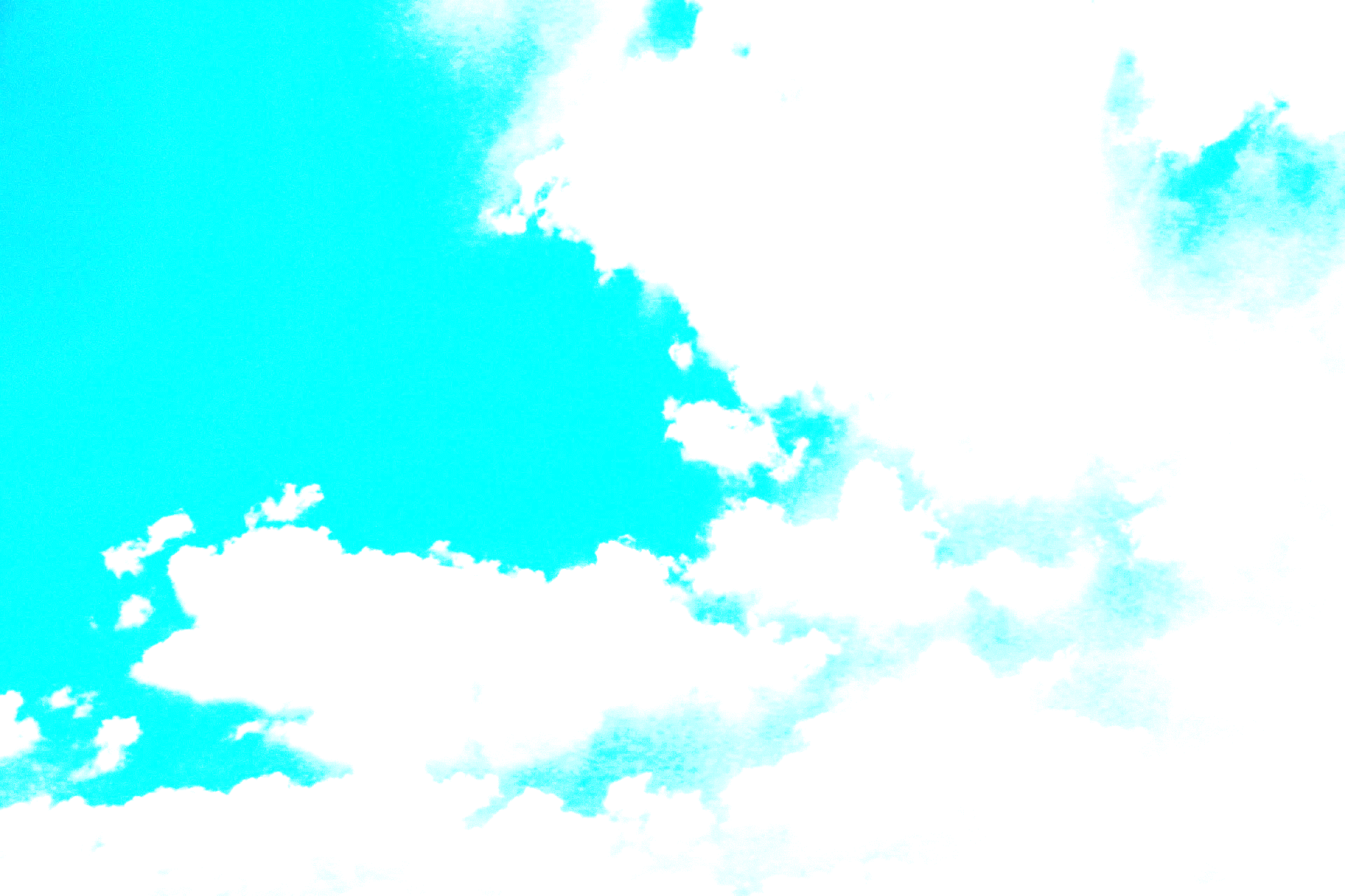 Extra SpecialWeekly Goal: To learn as much about the weather/ clouds and how they form.To  do experiments with air.How can we keep our air clean? What will happen if it’s dirty? Goal :To think about how we can be environmentally consciousBring an instrument that uses AIR to make sound (any day this week)Goal: Experimenting with different soundsHow does a parachute work? Can we make one?Goal: Following Directions & scientific inquirySharing Circle! Wed. Thurs. & Fri.Bring in something special to share!(remember no weapons)